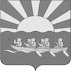 ОБЩЕСТВЕННЫЙ СОВЕТ при АДМИНИСТРАЦИИ     МУНИЦИПАЛЬНОГО ОБРАЗОВАНИЯ ЧУКОТСКИЙ МУНИЦИПАЛЬНЫЙ РАЙОНСоветская ул., дом 15, с. Лаврентия, Чукотский район, Чукотский автономный округ, 689300 Протокол №2заседания Общественного совета при Администрации муниципального образования Чукотского муниципального районас.Лаврентия                                                                                                           20 мая 2015 г.Председатель:На заседании Совета отсутствовали следующие члены  Общественного Совета по уважительным причинамОттой  Алексей Анатольевич                            Председатель Территориально-соседской общины коренных малочис-                                                                                                   ленных  народов Чукотки «Лорино»Приглашенные: Заместитель главы Администрации муниципального образования Чукотский муниципальный район Валерий Григорьевич Фирстов.Повестка собрания общественного Совета:1.О внесении изменений в Положение Общественного совета  и Регламент Общественного совета при Администрации муниципального образования Чукотский муниципальный район.2. Корректировка плана работы Общественного совета при Администрации  муниципального образования Чукотский муниципальный район.1.Слушали: Фирстова В.Г.,  предложил внести изменения в  Положение об Общественном совете при Администрации муниципального  образования Чукотский муниципальный район раздел 5. Состав и структура Совета. Ответственный секретарь Совета; в разделе 6. Порядок деятельности Совета. Также внести изменения в Регламент работы Общественного совета при Администрации муниципального образования Чукотский муниципальный район  в  раздел 4. Полномочия председателя Совета, заместителя Совета и членов Совета, раздел 6 Полномочия формирования и деятельности комиссий и рабочих групп Совета, а также порядок избрания и полномочия их руководителей.Голосовали  за -6чел.Против – 0 чел.Воздержался: 0 чел.Решили:  Принять изменения в  Положении об Общественном совете при Администрации муниципального  образования Чукотский муниципальный район раздел 5. Состав и структура Совета и в разделе 6. Порядок деятельности Совета.2. Слушали:  Вемруну Н.И.  предложила высказаться  членам  Общественного совета   по плану работы Совета  на 2015год, какие будут дополнения, уточнения для внесения  изменений в план работы Совета.Решили:  принять план Общественного совета  с изменениями.Председатель Общественного совета                                  Н. И.Вемруна Секретарь Общественного совета                                      О. А Рыбальченко.Вемруна Надежда Ивановна –Заведующая отделом методического сопровождения образовательных учреждений Чукотского и Провиденского муниципальных районов Государственного автономного образовательного учреждения дополнительного профессионального образования (повышения квалификации) специалистов «Чукотский институт развития образования и повышения квалификации»Члены Общественного совета:Глазырина Елена Викторовна – Учитель начальных классов муниципального бюджетного общеобразовательного учреждения «Центр образования села Лаврентия»Кочегарова Наталия Геннадьевна –  Начальник отдела договоров и сбыта Государственного предприятия Чукотского автономного округа «Чукоткоммунхоз» (Чукотский филиал) Оттой  Алексей  АнатольевичПредседатель Территориально-соседской общины коренных малочисленных народов Чукотки «Лорино»Пелятагин  Владимир Петрович – Охотник-промысловик Территориально-соседской общины коренных малочисленных народов Чукотки «Лорино»Рыбальченко Ольга Александровна – Начальник Государственного учреждения – Отдел Пенсионного фонда Российской Федерации по Чукотскому району Чукотского автономного округаКочегарова Ольга Михайловна – Товаровед Общества с ограниченной ответственностью «Берингов пролив»Леонтьева Марина Михайловна – Операционная медицинская сестра Государственного бюджетного учреждения здравоохранения «Чукотская районная больница»  Пелятагин Владимир Петрович – Охотник-промысловик Территориально-соседской общины коренных малочисленных народов Чукотки «Лорино»